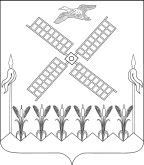 СОВЕТ КОПАНСКОГО СЕЛЬСКОГО ПОСЕЛЕНИЯ
ЕЙСКОГО РАЙОНАРЕШЕНИЕот   12.07.2018                                                               №      165ст. КопанскаяОб отмене решения Совета Копанского сельского поселения Ейского района от 24 декабря 2015 года № 63  «Об утверждении Положения о порядке управления и распоряжения имуществом, находящимся в муниципальной собственности Копанского сельского поселения Ейского района »	В целях приведения нормативных правовых актов Совета Копанского сельского поселения в соответствие с действующим законодательством, на основании статьи 56 Устава  Копанского сельского поселения Совет Копанского сельского поселения Ейского района р е ш и л:Признать утратившим силу решение  Совета Копанского сельскогопоселения Ейского района от 24 декабря 2015 года № 63  «Об утверждении Положения о порядке управления и распоряжения имуществом, находящимся в муниципальной собственности Копанского сельского поселения Ейского района ».Начальнику общего отдела администрации Копанского  сельского поселения  Л.В. Скляренко   обнародовать  настоящее решение в установленном порядке,  разместить на официальном сайте администрации Копанского сельского поселения Ейского района.	3. Решение вступает в силу  со дня его официального обнародования.Глава Копанского сельского поселения Ейского района                                                                                 И.Н. Диденко 